Рак шейки маткиВ последнее время наблюдается рост заболеваемости раком шейки матки среди молодых женщин, особенно до 29 летФакторы риска развития рака шейки маткиХроническое инфицирование вирусом папилломы человека (ВПЧ)        Большое количество половых партнеров и их частая смена без использования барьерной контрацепции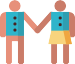          Инфекции, передающиеся половым путем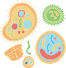 Раннее начало половой жизни, ранняя беременность и роды, аборты Длительный и бесконтрольный прием оральных контрацептивов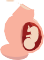 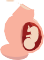            Рак репродуктивной системы другой локализации          Отягощенная наследственность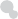 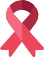 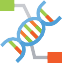 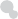 Курение табакаВирус папилломы человека — одна из основных причин развития рака шейки матки (передается преимущественно половым путем)Симптомы рака шейки маткиКровяные выделения во время и после полового контактаВыделения (бели), чаще водянистые, жидкие, с неприятным запахомАциклические кровотеченияПостоянные боли в области малого таза (в том числе в области поясницы, почек)Повышение температуры или лихорадкаРезкая потеря веса без изменения образа жизниПрофилактика рака шейки матки     Вакцинация против ВПЧ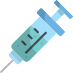 Своевременное и адекватное лечение воспалительных процессов и заболеваний органов репродуктивной системы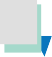 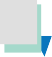 Использование средств индивидуальной барьерной контрацепции      для профилактики нежелательной и/или ранней беременности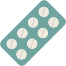 Отказ от курения, ведение здорового образа жизни, повышение уровня физической активности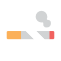 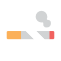       Ежегодное прохождение профилактического медицинского обследования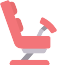 